Faculty of Education Outstanding Graduate Student Research Award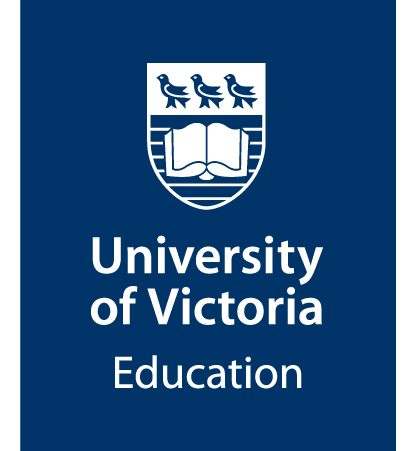 Nomination Form(Nomination package due April 2)Please note: It is the nominators’ responsibility to ensure that nomination packages are complete and submitted by the deadline.  Incomplete nomination packages will not be adjudicated or considered for the research award.Nominee information:Name: _____________________________________________________________________E-mail address: ______________________________________________________________Department of study: _________________________________________________________Name of supervisor(s): ________________________________________________________Name of external examiner: ____________________________________________________Title of thesis/dissertation/performance/creative production: ______________________________________________________________________________________________________________________________________________________Date of defense: _____________________________________________________________Nominator information:Name: _____________________________________________________________________Department: ________________________________________________________________Nomination Package ChecklistCompleted nomination form including name of UVic Faculty of Education nominator Single page abstract (250 words)Impact statement (250 words) Nominee’s current CV (2 pages maximum) Nomination letter (2 pages maximum)75-word citation to be used in faculty publications and eventsPlease submit the complete nomination package by email in PDF or Word format to Research and Grants Facilitator Tanya Battersby (edresearch@uvic.ca) by 5pm on April 2. 